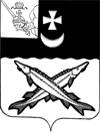 КОНТРОЛЬНО-СЧЕТНАЯ КОМИССИЯ БЕЛОЗЕРСКОГО МУНИЦИПАЛЬНОГО ОКРУГАВОЛОГОДСКОЙ ОБЛАСТИ161200, Вологодская область, г. Белозерск, ул. Фрунзе, д.35,оф.32тел. (81756)  2-32-54,  факс (81756) 2-32-54,   e-mail: krk@belozer.ruЗАКЛЮЧЕНИЕфинансово-экономической экспертизы на проект постановления администрации Белозерского муниципального округа«О внесении изменения в постановление администрации района от 28.12.2022 № 505» 03 ноября 2023 годаЭкспертиза проекта проведена на основании   пункта 2 статьи 157 Бюджетного кодекса Российской Федерации, в соответствии с Федеральным законом от 07.02.2011  №6-ФЗ «Об общих принципах организации и деятельности контрольно-счетных органов субъектов Российской Федерации и муниципальных образований», на основании пункта 9.1 статьи 9 Положения о контрольно-счетной комиссии Белозерского муниципального округа Вологодской области, утвержденного решением Представительного Собрания Белозерского муниципального округа от 12.10.2022 № 19, пункта 1.6 плана работы контрольно-счетной комиссии Белозерского муниципального округа на 2023 год.Цель финансово-экономической экспертизы: определение соответствия положений, изложенных в проекте  муниципальной программы (далее - Программа), действующим нормативным правовым актам Российской Федерации, субъекта Российской Федерации и муниципального образования; оценка экономической обоснованности и достоверности объема ресурсного обеспечения Программы, возможности достижения поставленных целей при запланированном объеме средств. Предмет финансово-экономической экспертизы: проект  постановления администрации округа «О внесении изменения в постановление администрации района от 28.12.2022 № 505» (далее – Программа).Сроки проведения: с 03.11.2023  по 03.11.2023Правовое обоснование финансово-экономической экспертизы:При подготовке заключения финансово-экономической экспертизы проекта Программы использован  Порядок разработки, реализации и оценки эффективности муниципальных программ Белозерского муниципального округа Вологодской области (далее – Порядок) утвержденный постановлением администрации Белозерского муниципального округа от 25.04.2023 № 519 (с учетом последующих изменений).Для проведения мероприятия   представлены следующие материалы:проект постановления администрации округа «О внесении изменения в постановление администрации района от 28.12.2022 № 505»;копия листа согласования проекта с результатами согласования. В результате экспертизы  установлено:В соответствии со статьей 179 Бюджетного кодекса Российской Федерации муниципальные программы утверждаются местной администрацией муниципального образования. Контрольно-счетная комиссия округа предлагает дополнить преамбулу постановления администрации округа отсылочной нормой на статью 179 Бюджетного Кодекса Российской Федерации.Проект Программы состоит из паспорта Программы, разделов и приложений к Программе. Разделы Программы:Общая характеристика сферы реализации муниципальной программы.Приоритеты муниципальной политики в сфере реализации  муниципальной программы, цели, задачи, сроки реализации муниципальной программы.Обоснование выделения и включения в состав муниципальной программы подпрограмм и их обобщенная характеристика.Целевые показатели (индикаторы) достижения целей и решения задач муниципальной программы.Ресурсное обеспечение муниципальной программы. Приложения Программы:Сведения о показателях (индикаторах) муниципальной программы (приложение 1).Сведения о порядке сбора информации и методике расчета целевых показателей (индикаторов) муниципальной программы (приложение 2).Финансовое обеспечение реализации муниципальной программы за счет средств бюджета округа (приложение3).Прогнозная (справочная) оценка расходов федерального, областного бюджетов, бюджетов государственных внебюджетных фондов, юридических лиц на реализацию целей муниципальной программы (приложение 4).Подпрограмма 1 «Обеспечение сбалансированности бюджета округа и повышение эффективности бюджетных расходов на 2023-2027 годы» (приложение 5).Сведения о целевых показателях (индикаторах) подпрограммы 1 муниципальной программы (приложение 1 к подпрограмме 1).Сведения о порядке сбора информации и методике расчета целевых показателей (индикаторов) подпрограммы 1 муниципальной программы (приложение 2 к подпрограмме 1).Прогнозная (справочная) оценка расходов федерального, областного бюджетов, бюджетов государственных внебюджетных фондов, физических и юридических лиц на реализацию целей подпрограммы 1 муниципальной программе (приложение 3 к подпрограмме 1).Перечень основных мероприятий и финансовое обеспечение реализации подпрограммы 1 за счет средств бюджета округа (приложение 4 к подпрограмме 1).Подпрограмма  2«Управление муниципальным долгом на 2023-2027 годы» (приложение 6);Сведения о целевых показателях (индикаторах) подпрограммы 2 муниципальной программы (приложение 1 к подпрограмме 2).Сведения о порядке сбора информации и методике расчета целевого показателя (индикатора) подпрограммы 2 муниципальной программы (приложение 2 к подпрограмме 2).Перечень основных мероприятий и финансовое обеспечение реализации подпрограммы 2 за счет средств бюджета округа (приложение 3 к подпрограмме 2).Прогнозная (справочная) оценка расходов федерального, областного бюджетов, бюджетов государственных внебюджетных фондов, физических и юридических лиц на реализацию целей подпрограммы 1 муниципальной программе (приложение 4 к подпрограмме 2).Подпрограмма 3 «Обеспечение реализации муниципальной программы «Управление муниципальными финансами Белозерского муниципального округа на 2023-2027 годы» ( приложение 7).Сведения о показателях (индикаторах) подпрограммы 3 муниципальной программы (приложение 1 к подпрограмме 3).Сведения о порядке сбора информации и методике расчета целевого показателя (индикатора) подпрограммы 3 муниципальной программы (приложение 2 к подпрограмме 3).Перечень основных мероприятий и финансовое обеспечение реализации подпрограммы 3 за счет средств бюджета округа (приложение 3 к подпрограмме 3).Прогнозная (справочная) оценка расходов федерального, областного бюджетов, бюджетов государственных внебюджетных фондов, физических и юридических лиц на реализацию целей подпрограммы 3 муниципальной программе (приложение 4 к подпрограмме 3).Подпрограмма 4 «Повышение финансовой грамотности населения округа» (приложение 8).Сведения о показателях (индикаторах) подпрограммы 4 муниципальной программы (приложение 1 к подпрограмме 4).Сведения о порядке сбора информации и методике расчета целевого показателя (индикатора) подпрограммы 4 муниципальной программы (приложение 2 к подпрограмме 4).Перечень основных мероприятий и финансовое обеспечение реализации подпрограммы  4 за счет средств бюджета округа (приложение 3 к подпрограмме 4).Прогнозная (справочная) оценка расходов федерального, областного бюджетов, бюджетов государственных внебюджетных фондов, физических и юридических лиц на реализацию целей подпрограммы 3 муниципальной программе (приложение 4 к подпрограмме 4).План реализации муниципальной программы (приложение 9 к муниципальной программе).1.Паспорт Программы разработан по форме, предусмотренной приложением 1 к Порядку, и содержит все установленные параметры. 	 Ответственным исполнителем Программы является финансовое управление администрации Белозерского муниципального округа.	Исполнителем мероприятий муниципальной программы  является финансовое управление администрации Белозерского муниципального округа Вологодской области.	Контрольно-счетная комиссия округа отмечает, что исполнителем данной Программы является также и МКУ «Централизованная бухгалтерия» и предлагает включить ее в состав исполнителей Программы.2.При анализе целей и задач Программы установлено, что целью Программы является обеспечение долгосрочной сбалансированности и устойчивости бюджетной системы Белозерского муниципального округа.Достижение поставленной цели должно обеспечиваться за счет решения предусмотренных задач. Задачи Программы должны определять результат реализации мероприятий или осуществление функций в рамках достижения цели. Задачами Программы являются:достижение соответствия расходных обязательств бюджета округа источникам их финансового обеспечения в долгосрочном периоде и повышение эффективности бюджетных расходов;эффективное управление муниципальным долгом округа;развитие системы внутреннего муниципального финансового контроля;соблюдение единой методологии бюджетного (бухгалтерского) учета для органов местного самоуправления округа и муниципальных учреждений округа;размещение на официальном сайте Белозерского муниципального округа в информационно-телекоммуникационной сети «Интернет» информации в рамках направлений «Открытый бюджет», «Бюджет для граждан», «Финансовая грамотность населения», характеризующих уровень открытости бюджетных данных.3.Раздел 2 Программы, в соответствии с Порядком, содержит общую характеристику сферы реализации муниципальной программы, описание текущего состояния, основных проблем и перспективы развития, что соответствует пункту 3.1 Порядка.4.Раздел 3 Программы отражает приоритеты в сфере реализации муниципальной программы, цель и задачи Программы, ожидаемые конечные результаты, сроки реализации Программы. Контрольно-счетная комиссия округа отмечает, что цели и задачи Программы, указанные в данном разделе не соответствуют целям и задачам, указанным в паспорте Программы и в приложении 1 «Сведения о показателях (индикаторах) муниципальной программы» к Программе и предлагает привести в соответствие паспорт Программы, раздел 3 Программы и приложение 1 Программы.5.В разделе 4 Программы  дано обоснование выделения и включения в состав муниципальной программы подпрограмм и их обобщенная характеристика, что соответствует пункту 3.1 Порядка.6.В разделе 5 Программы отражены целевые показатели (индикаторы) достижения целей и решения задач муниципальной программы, что не противоречит пункту 3.1. Порядка.Контрольно-счетная комиссия округа отмечает, что целевые показатели, указанные в разделе 6 Программы, не соответствуют целевым показателям, указанным в паспорте Программы  и приложении 1 «Сведения о показателях (индикаторах) муниципальной программы» к Программе и предлагает привести в соответствие паспорт Программы, раздел 6 Программы и приложение 1 к Программе в части перечня целевых показателей.7. Раздел 6 содержит информацию о ресурсном обеспечении муниципальной программы.Общий объем финансового обеспечения Программы составляет  145 931,8 тыс. рублей, в том числе по годам реализации:2023 год – 27 308,3 тыс. рублей;2024 год – 28 787,1 тыс. рублей;2025 год – 29 839,4 тыс. рублей;2026 год – 30 000,0 тыс. рублей;2027 год – 30 000,0 тыс. рублей.В нарушение пункта 3.5. Порядка не представлены материалы, содержащие подробное обоснование необходимых финансовых ресурсов по каждому основному мероприятию.Таким образом, у контрольно-счетной комиссии округа отсутствует возможность проверить достоверность и обоснованность финансового обеспечения Программы. 8.Предлагаемая к утверждению Программа содержит 4 подпрограммы:Подпрограмма 1 «Обеспечение сбалансированности бюджета округа и повышение эффективности бюджетных расходов на 2023-2027 годы»Подпрограмма  2«Управление муниципальным долгом на 2023-2027 годы»Подпрограмма 3 «Обеспечение реализации муниципальной программы «Управление муниципальными финансами Белозерского муниципального округа на 2023-2027 годы»Подпрограмма 4 «Повышение финансовой грамотности населения округа»Паспорта подпрограмм разработаны по форме, предусмотренной приложением 1 к Порядку, и содержат все установленные параметры. В ходе анализа подпрограмм установлено несоответствие целей, задач, целевых показателей, ожидаемых конечных результатов, указанных в паспорте подпрограмм, текстовой части подпрограмм и приложениях к подпрограммам.Также, установлено несоответствие целей, задач, ожидаемых результатов Программы и подпрограмм, указанных в паспорте, текстовой части и приложениях к Программе и подпрограммам, что является нарушением пункта 3.4.1. Порядка в соответствие, с которым, подпрограмма является неотъемлемой частью Программы и формируется с учетом согласованности основных параметров подпрограммы и Программы.9. В приложении 9 к Программе представлен План реализации муниципальной программы на период 2023-2027 годы.Контрольно-счетная комиссия округа отмечает, что в плане реализации отсутствует наименование основного  мероприятия подпрограммы 4. Вывод по результатам экспертизы проекта муниципальной программы: 1.Проект муниципальной программы содержит все основные параметры: цели, задачи, показатели (индикаторы), конечные результаты реализации муниципальной программы, сроки их достижения, объем ресурсов, необходимый для достижения целей муниципальной программы.Вместе с тем, проект Программы содержит ряд замечаний, рекомендованных контрольно-счетной комиссией округа к устранению. 2.Проект постановления администрации округа «О внесении изменения в постановление администрации района от 28.12.2022 № 505» в представленном виде не рекомендован к принятию.Предложения:	1.Дополнить преамбулу проекта постановления администрации округа отсылочной нормой на 179 статью Бюджетного Кодекса Российской Федерации.	2.Уточнить список исполнителей и соисполнителей Программы.	3.Привести в соответствие цели, задачи, целевые показатели, ожидаемый конечный результат, отраженные в паспорте Программы,  в текстовой части Программы и приложениях к Программе.	4.Привести в соответствие цели, задачи, целевые показатели, ожидаемый конечный результат, отраженные в паспорте подпрограмм,  в текстовой части подпрограмм и приложениях к подпрограммам.	5.Привести в соответствие  цели, задачи, целевые показатели, ожидаемые результаты Программы и подпрограмм, указанные в паспорте, текстовой части и приложениях к Программе и подпрограммам.	6.Привести в соответствие решению Представительного Собрания округа от 26.12.2022 № 103 «О бюджете округа на 2023 год и плановый период 2024 и 2025 годов» (в редакции от 26.09.2023) план реализации Программы.	7.Представить на повторную экспертизу в контрольно-счетную комиссию проект постановления администрации округа с учетом выполненных предложений.Председатель контрольно-счетной комиссии округа                                                                           Н.С.Фредериксен          